 Любаева Валерия, ученица 11 «В» класса, школы-гимназии №6 им. Абая Кунанбаева, г. Степногорск.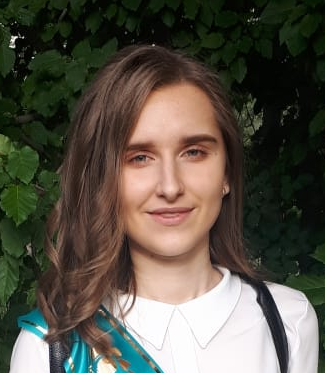 Уважение родного языка и языка
других народов — долг каждого гражданинаОднажды жители одной равнины стали строить город, а посреди него задумали соорудить высокую башню, вершина которой достигла бы самого неба, чтобы добраться до самого Бога. Глупость людей очень разочаровала Бога, отчего он «смешал языки» людей, так что один перестал понимать речь другого. Люди поневоле бросили своё строительство и разошлись в разные стороны. Город, который они начали строить, был Вавилон, и я думаю, что очень много людей слышали эту библейскую легенду. По сей день, не найден человек, который знал бы абсолютно все языки мира. Но, безусловно, свой родной язык обязан знать и уважать каждый человек. Я, как ученица  11-ого класса, знаю свой родной язык, то есть русский, изучаю казахский, английский. Раньше в школе изучала и немецкий язык. По моему мнению, наше поколение   любит   и уважает    родной язык  и языки  других народов, ведь это - долг каждого гражданина.
	Чтить и уважать государственный язык должен каждый. Почет к государственному языку демонстрирует и любовь к родной земле, своему народу. В Казахстане проживает более 130 национальностей, которые обмениваются своими языками, делятся своими знаниями, а также стремятся поскорее выучить государственный язык, проявляя тем самым уважение. Я думаю, что это  - долг каждого гражданина, ведь таким образом можно доказать, что ты истинный патриот своей Родины, который уважает и ценит традиции своего народа и государства.
	Хочу сказать, что знание родного, государственного и других языков очень помогает мне в повседневной жизни. Например, общение с людьми из других стран, которые с удовольствием помогут понять мне определенные диалекты. А я, в свою очередь, проявляю огромную благодарность и уважение к языку другого народа, на котором я имею честь разговаривать, понимать речь, тексты многих произведений и песен. Также, зная многие языки, я могу помочь кому-либо, чтобы объяснить свои чувства и эмоции, если нуждающийся в этом, к сожалению, не очень хорошо знает мой язык. Каждый день я узнаю что-то новое, пополняя словарный запас каждого изученного мною языка, что я и демонстрирую в общении с учителями, сверстниками и друзьями.
	«С чего начинается Родина?» — звучат в голове слова из старой песни. С чего начинается любовь к Родине? С чего начинается уважение к Родине? С самого первого слова человек учится обращаться, общаться, выражать эмоции и чувства. И мне кажется, что чем больше языков знает человек, тем ярче он может выразить свои мысли. Сейчас есть тенденция, которая была и раньше, но сейчас проявляется гораздо чаще. Это использование слов из другого языка — заимствование. Несмотря на то, что я представитель молодого поколения, я за «чистый язык», «чистую речь», за уважение к родному языку и языку других народов. Мне неприятно несоблюдение элементарных правил родной речи в переписках моих сверстников, отсутствие знаков препинания. Каждый язык по-своему прекрасен и заслуживает уважения.
























